ISTITUTO COMPRENSIVO STATALE‘’R. VIVIANI’’Via Zì Carlo, – 80013 – Casalnuovo di Napoli (NA) Tel. / Fax 0815222993/5221221C.F. 93004090630-  Cod. Mecc. NAIC87900N  E-mail: naic87900n@istruzione.it naic87900n@pec.istruzione.it Sito internet: www.icvivianicasalnuovona.itScheda  progetto  Casalnuovo di Napoli,    _____________	                     Firma del  responsabile    ______________________________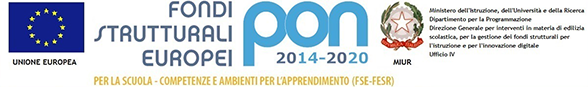 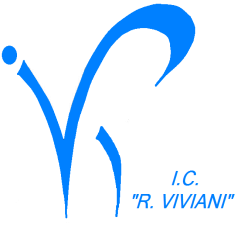 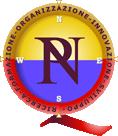 Scuola o Plesso: Titolo progetto:Responsabile progetto: N° alunni da coinvolgere:  N° classi: N° di plessi: Risorse professionali (interne alla scuola) nomi dei docenti Numero complessivo di ore di attività da svolgere Numero di ore per docenteObiettivi formativiArticolazione del progetto, modalità e contenutiStrategie e metodologie dell’interventoTempi di attuazioneSpazi utilizzatiMezzi e materiale (indicare anche il costo previsto)Monitoraggio e verificheRicadute (competenze da far acquisire)Comunicazione